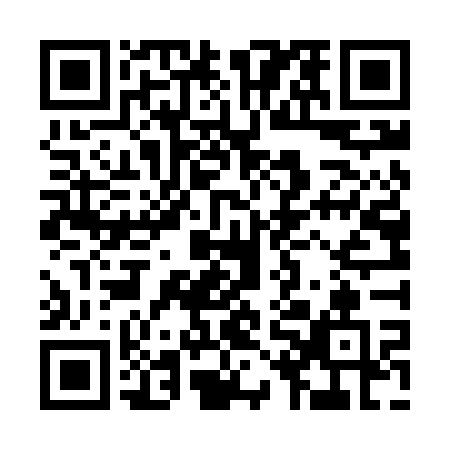 Ramadan times for Kvartal Pobeda, BulgariaMon 11 Mar 2024 - Wed 10 Apr 2024High Latitude Method: Angle Based RulePrayer Calculation Method: Muslim World LeagueAsar Calculation Method: HanafiPrayer times provided by https://www.salahtimes.comDateDayFajrSuhurSunriseDhuhrAsrIftarMaghribIsha11Mon4:554:556:2912:204:256:126:127:4012Tue4:534:536:2712:204:266:146:147:4213Wed4:514:516:2512:204:276:156:157:4314Thu4:504:506:2312:194:286:166:167:4415Fri4:484:486:2212:194:296:176:177:4516Sat4:464:466:2012:194:306:186:187:4717Sun4:444:446:1812:184:316:196:197:4818Mon4:424:426:1712:184:326:216:217:4919Tue4:404:406:1512:184:336:226:227:5120Wed4:394:396:1312:184:346:236:237:5221Thu4:374:376:1112:174:346:246:247:5322Fri4:354:356:1012:174:356:256:257:5423Sat4:334:336:0812:174:366:266:267:5624Sun4:314:316:0612:164:376:276:277:5725Mon4:294:296:0412:164:386:296:297:5826Tue4:274:276:0312:164:396:306:308:0027Wed4:254:256:0112:154:406:316:318:0128Thu4:234:235:5912:154:406:326:328:0229Fri4:214:215:5712:154:416:336:338:0430Sat4:194:195:5612:154:426:346:348:0531Sun5:175:176:541:145:437:357:359:061Mon5:155:156:521:145:447:367:369:082Tue5:135:136:501:145:447:387:389:093Wed5:115:116:491:135:457:397:399:114Thu5:095:096:471:135:467:407:409:125Fri5:075:076:451:135:477:417:419:136Sat5:055:056:441:135:477:427:429:157Sun5:035:036:421:125:487:437:439:168Mon5:015:016:401:125:497:447:449:189Tue4:594:596:391:125:507:467:469:1910Wed4:574:576:371:115:507:477:479:21